Cook CommunityThe Week Ahead: November 27 – December 1, 2023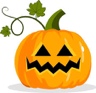 Important Information: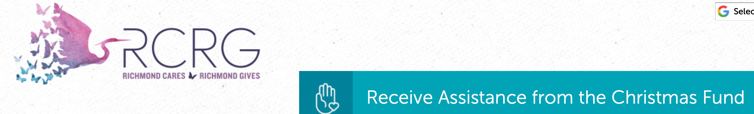 The Christmas Fund is being offered again from November 15 - December 9. This year, you can go to Lansdowne Center (new location). Please see the link for more details:https://www.rcrg.org/WhatWeDo/RCRGPrograms/richmond-christmas-fund/assistance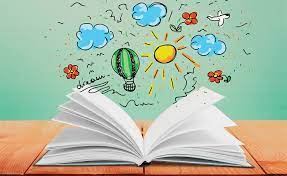 Upcoming Dates: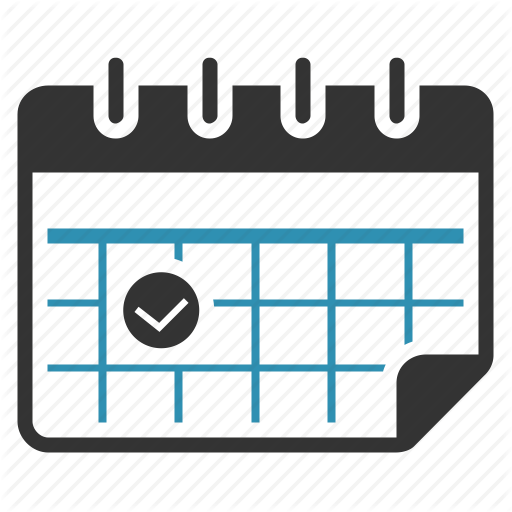 • December 6 –Student vs Staff Volleyball Game at Lunch• December 8 – TCO2 here from 9:00-10:00am in the Gym for Divisions 1-5 • December 13 – Gr. 6 Immunization• December 18 – First Family Teams Get-Together• December 21 – Term 1 Reports sent home_____________________________________________________________________________________~ Cook Highlights ~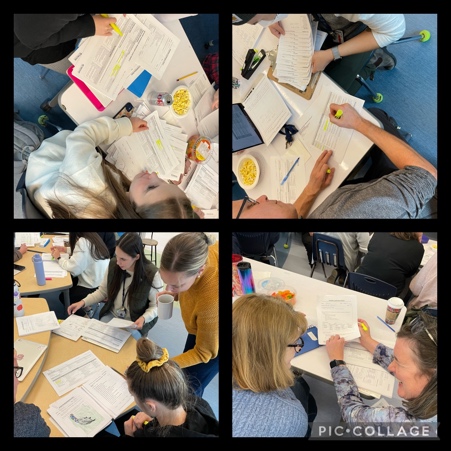 MondayBreakfast ClubTuesdayBreakfast ClubWednesdayBreakfast ClubPAC Meeting at 3pm in the LibraryThursdayBreakfast ClubFridayBreakfast ClubDID YOU KNOW?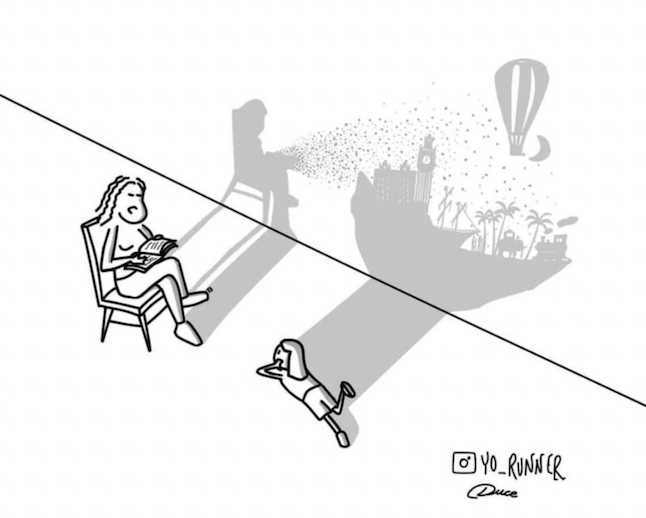 Readers make images in their minds.